Regulamin Szkolnego Konkursu Piosenki Anglojęzycznej 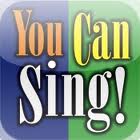 „You can sing - edycja walentynkowa 2021/2022” dla uczniów klas I – VIIICele konkursu:Upowszechnienie i uatrakcyjnienie wiedzy z zakresu kultury języka angielskiego. Rozwijanie umiejętności fonetycznych oraz komunikacyjnych w języku angielskim.Rozwijanie i pogłębianie zainteresowań oraz uzdolnień uczniów. Promowanie dorobku i osiągnięć uczniów. Integracja środowiska uczniowskiego.Współpraca i wymiana doświadczeń pomiędzy nauczycielami języka angielskiego.Zasady ogólne i warunki udziału:Organizatorem Konkursu jest  Szkoła Podstawowa nr 31 w Krakowie. Udział w Konkursie jest bezpłatny. Konkurs odbędzie się w formie zdalnej – nagranie filmu z występu we własnym zakresie. Tematem przewodnim są Walentynki – piosenka o miłości/przyjaźni.W Konkursie biorą udział soliści lub zespoły (duety) zakwalifikowane w drodze eliminacji 
w klasach. Każdą klasę może reprezentować: solista, zespół, lub solista i zespół.Maksymalny czas występu to 3 minuty.Każdy uczestnik posiada podkład muzyczny - bez linii wokalnej, a nagrany film z występu należy dostarczyć na pendrive podczas eliminacji w klasach na lekcji języka angielskiego. Uczestnicy z klas I - III mogą korzystać z podkładu playback. Można także wykorzystać własny instrument. Każdy uczestnik konkursu ma obowiązek dostarczyć nauczycielowi języka angielskiego pisemną zgodę rodziców (deklaracja do pobrania również na stronie internetowej szkoły).  Kryteria oceny:Nad prawidłowością przebiegu konkursu czuwać będzie jury złożone z nauczyciela języka angielskiego, muzyki i gimnastyki artystycznej.Jury będzie oceniać występy w dwóch kategoriach: soliści i zespoły (w tej kategorii także duety) w dwóch grupach wiekowych: klasy I - III oraz IV - VIII.Za występy uczniów klas I -III jury przyzna 0 - 5 punktów w 4 kategoriach (max. 20 punktów):mimika i naśladowaniekostium lub instrumentruch scenicznyogólny wyraz artystycznyZa występy uczniów klas IV -VIII każdy z jurorów przyzna punkty w następujących kategoriach:	Nauczyciel języka angielskiego (max. 12 pkt.):poprawność językowa - max. 6 pkt.ruch sceniczny - max. 3 pkt.ogólny wyraz artystyczny - max. 3 pkt.	Nauczyciel muzyki (max. 14 pkt.):poziom wokalny - max. 6 pkt.korelacja ruchu z muzyką - max. 3 pkt.instrument lub acapella - max 2 pkt.ogólny wyraz artystyczny - max. 3 pkt.	Nauczyciel gimnastyki artystycznej (max. 12 pkt.):ruch sceniczny / taniec - max. 6 pkt.kostium - max. 3 pkt.ogólny wyraz artystyczny - max. 3 pkt.Postanowienia końcowe:Jury ogłosi wyniki konkursu niezwłocznie po podliczeniu całej punktacji, najdalej po feriach zimowych.Zwycięzcy konkursu otrzymają dyplomy i nagrody a filmy z ich występów zostaną zaprezentowane na internetowej lub facebookowej stronie szkoły w ramach promocji szkoły. Terminy:Do 17.12.2021 należy dostarczyć zgodę na udział w konkursie do nauczycieli języka angielskiego10-14.01.2022: eliminacje w klasachDo 14.01.2022 Reprezentanci klas przesyłają filmy z występu na adres email: ycs@sp31krakow.pl4.02.2022: wyniki konkursu "You can sing – edycja walentynkowa"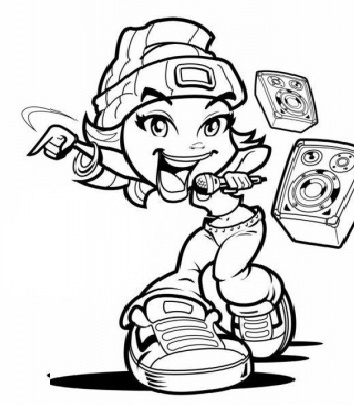 